An opportunity to share with other Christians 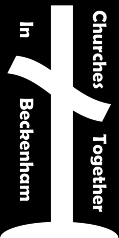 in a series of acts of worship and fellowshipat the following times and venues:Saturday 18th January @time tbc: A time of worship with the Redeemed Christian Church of GodHSBC Sports and Social Club, Lennard Road, BR3 1QW******************************************************************************************************************************************Sunday 19th January @ 5:30pm Choral Evensong for Christian UnitySt George’s, High Street, BR3 1AX******************************************************************************************************************************************Monday 20th January @ 8pm Taizé ServiceBeckenham Baptist Church, Elm Road, BR3 4JB******************************************************************************************************************************************Tuesday 21st January @ 9.30am Café ChurchPenge Congregational Church, High Street, SE20 7QS******************************************************************************************************************************************Wednesday 22nd January @ 3pm-6pm Time of Quiet MeditationSt Edmund’s, Village Way, BR3 4HF******************************************************************************************************************************************Friday 24th January @ 8pm Campfire Worship (Indoor)An informal time of worship. Feel free to bring an instrumentAvenue Baptist Church, Avenue Road, BR3 4SA***************************************************************************************************************************************Everyone Welcome!